Встреча с инспектором ГИБДД    Профилактика детского дорожно-транспортного травматизма – проблема всего общества, одна из приоритетных задач образовательных учреждений. Решить ее можно только общими усилиями. Поэтому встречи с инспекторами ГИБДД всегда актуальны и важны.   В МБДОУ детский сад № 4 «Солнышко» вопросу безопасности детей на улицах и дорогах уделяется большое внимание. 16 марта 2021года в гостях у воспитанников группы «Непоседы» побывал старший лейтенант ГИБДД Фалин Сергей Иванович. Целью этой встречи было закрепление знаний о правилах дорожного движения, профилактика детского дорожно-транспортного травматизма.   Сергей Иванович рассказал о правильном и безопасном поведении на проезжей части, о правилах езды на велосипеде. Объяснил дошкольникам, почему дети до семи лет должны ездить в автомобиле в детском кресле, зачем нужны светоотражающие элементы на одежде. Сергей Иванович разъяснял детям - почему нельзя играть и прятаться вблизи припаркованных автомобилей, и чем опасно неожиданное появление перед близко идущим транспортным средством. Вместе с полицейским дети вспомнили основные правила пешеходов и поиграли в игру «О чем говорит знак». Инспектор полиции отметил, что необходимо неукоснительно соблюдать правила дорожного движения и не поддаваться отрицательному влиянию.   На протяжении всей встречи дети с большим вниманием слушали инспектора ГИБДД и рассказывали ему, что знают о светофоре и пешеходном переходе, задавали интересующие их вопросы. В конце встречи Иван Сергеевич пожелал детям быть осторожными, внимательными и беречь себя на дороге.   Инспектор ДПС разъяснил дошкольникам, что осуществляя функцию обеспечения безопасности дорожного движения, патрульные и постовые наряды следят за соблюдением Правил дорожного движения водителями транспортных средств и гражданами, своевременно предупреждают и пресекают нарушения этих правил пешеходами; оказывают помощь детям, престарелым и инвалидам при переходе ими улиц; обеспечивают порядок на остановках общественного транспорта при несении службы в местах напряженного движения транспортных средств и пешеходов; проверяют у водителей в случае нарушения ими правил дорожного движения наличие и правильность водительских и путевых документов. Данная беседа вызвала очень большой интерес у детей.      Мы надеемся, что такие встречи с работниками ГИБДД научат детей правильно действовать в сложных ситуациях, возникающих на дороге. А это в свою очередь, поможет сократить число дорожно - транспортных происшествий с участием детей.   Подобные совместные мероприятия педагогов с дорожными полицейскими способствуют выработке у детей прочных навыков безопасного поведения на улицах поселка, знакомству с большим и разнообразным миром взрослых профессий.    Сотрудники Госавтоинспекции намерены в дальнейшем продолжить обучение ребят "Правилам дорожного движения".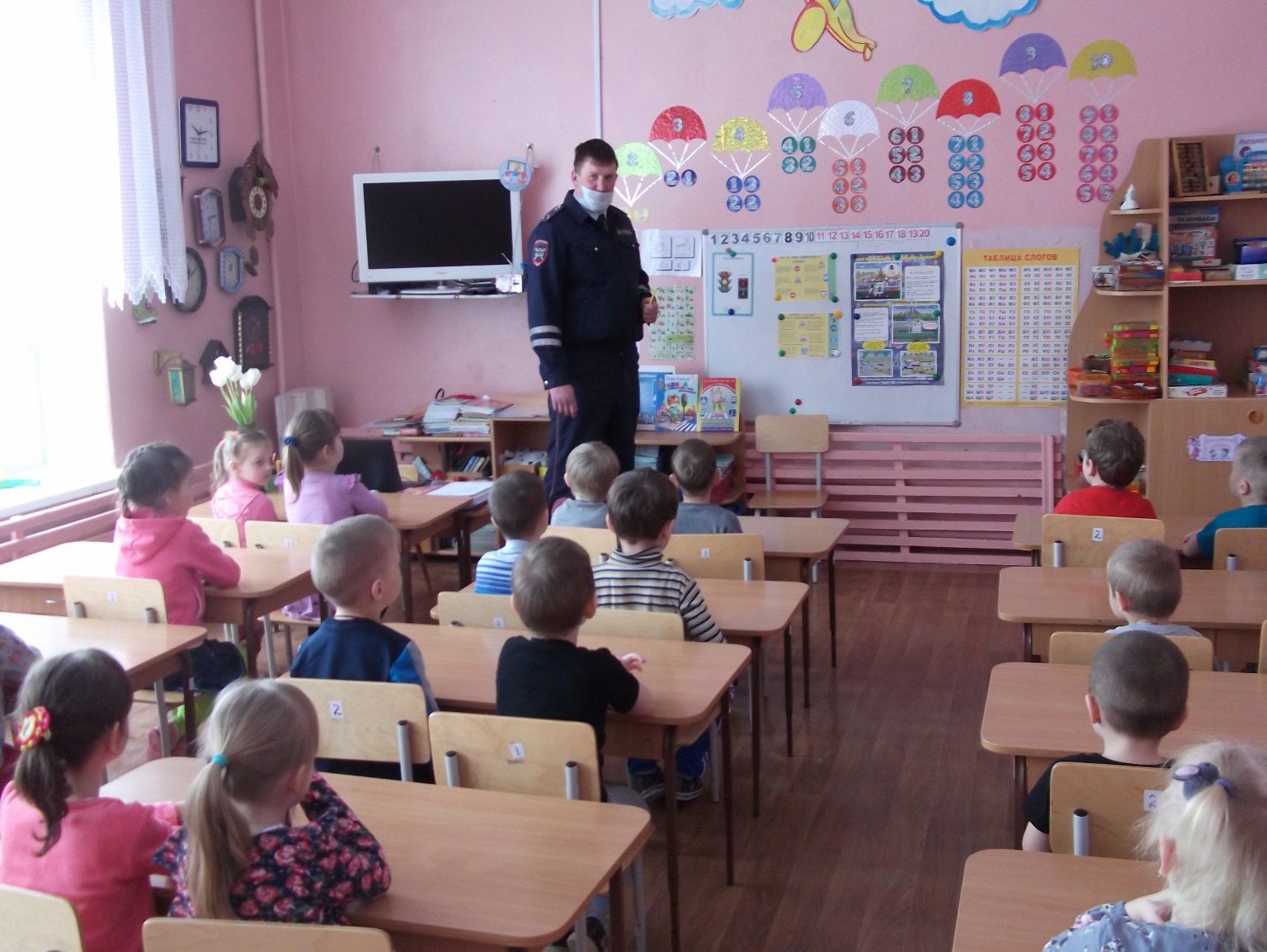 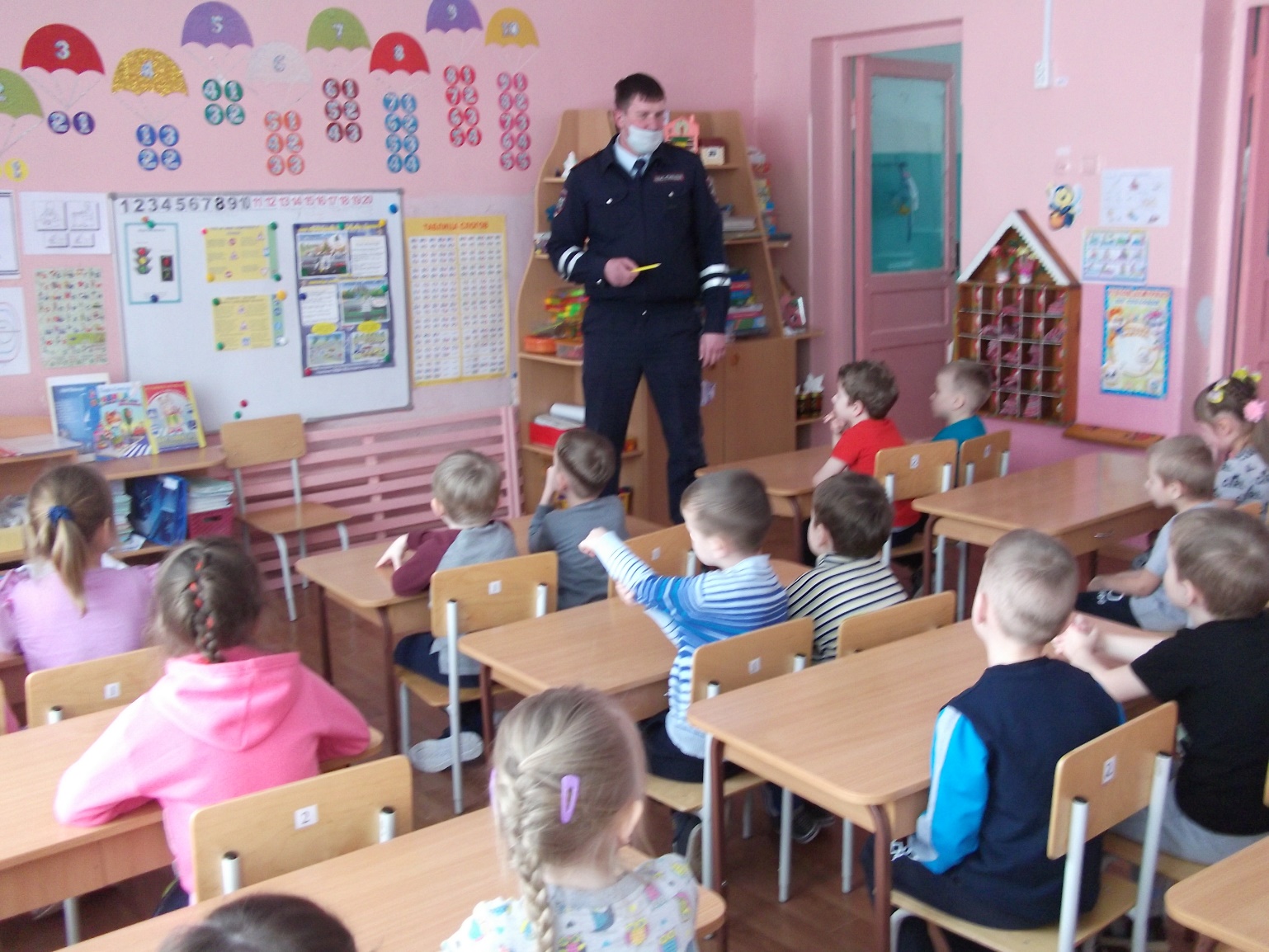 